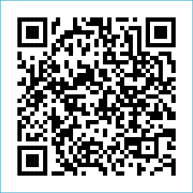 ST MARY’S PARISH NEWSLETTER - TARBERT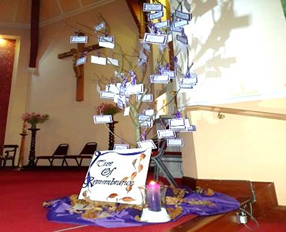 Parish Office Opening Hours:				              			   	              Mon. 10.30am -2.30pm. Wed. 10.30am-1.30pm                                  	                                 Priests :	Fri. 10.30am-2.30pm  Phone ; 068-36111.				   	                  Fr. Sean Hanafin   087-8341083Email: tarbert@dioceseofkerry.ie							    Fr. Michael Hussey 087-2386084Notices for Parish Newsletter have to be in on					    Safeguarding Children: 087-6362780 Wednesday by 12 Noon.								    Defib. Emergency No.    999 or 112Webpage: www.stmarystarbert.com							(Outside Surgery Hours)33rd Sunday in Ordinary Time 19th November 2023World Day of the PoorR.I.P.        Ann Higgins ( née Ahern ), Galway / Ballyline.PRIEST ON DUTY THIS WEEKEND:   Fr. Pat Crean-Lynch     087-2200114.PARISH OFFERTORY COLLECTION   Amount received will be published at the end of each month.  LIVE SERVICES – All Masses are now being live streamed from our Church. Just go to the Church website – www.stmarystarbert.com and you can watch on your phone, tablet, computer or smart T.V. When you log in and see the picture of the Altar, just underneath this, click on the mute button and you will then have the audio as well.   All our Masses at St. Mary’s Church, Tarbert, can be viewed online at www.stmarystarbert.comPrayer for our Deceased                                                   Eternal rest grant unto them, O Lordand let the perpetual light shine upon them.May the souls of all the faithful departed,                      through the mercy of God, rest in peace.         Amen.Lord God,whose days are without endand whose mercies beyond counting,keep us mindfulthat life is short and the hour of death unknown.Let your Spirit guide our days on earthin the ways of holiness and justice,that we may serve youin union with the whole Church,sure in faith, strong in hope, perfect in love.And when our earthly journey is ended,lead us rejoicing into your kingdom,                      where you live for ever and ever.           Amen.TARBERT BINGO – The committee have decided to host monthly Bingo on the first Wed. of each month at the new time of 8pm. Prizes will be in line with attendance. Your support would be greatly appreciated. All are welcome.TARBERT ACTIVE RETIREMENT GROUP – (over 55’s) meet in Tarbert Bridewell every Friday between 10.30am and 12 Noon.       We have different activities every week followed by refreshments. New Members are welcome.  TARBERT N.S. - are now accepting enrolments for September 2024. If you wish to enrol a child who will be four on or before August 31st 2024 a copy of the school’s Annual Admission Notice, Admission Policy and the Application Form for Admission for 2023/2024 are available to download at: tarbertns.scoilnet.ie/blog  , on request: By emailing office@tarbertns.ie or writing to: Tarbert N.S., Chapel St., Tarbert, Listowel, Co. Kerry. V31 TW13. Completed forms to be returned by November 20th 2023. KERRY HOSPICE CHRISTMAS CARDS – are now available at the  Tarbert Bridewell.  10 cards for €7.TOTUS TUUS SCRIPTURE CONFERENCE 2023 - is live on Radio Maria Ireland on this Sat.18th Nov. from 2pm. Speakers include Fr. John Ryan (Cloyne Diocese), Fr. Luke Demasi (Home of the Mother), Fr. John McEneaney (Waterford & Lismore Diocese), Frances Hogan (Scripture Scholar). Radio Maria Ireland can be listened to by downloading the Radio Maria Ireland app, Saorview Channel 210 or listen live at (01)4373277.WEBINAR – SHAPING THE FUTURE OF PARISHES - The Diocese of Kerry will host a webinar, “Moving Forward in Hope – shaping together a future for our local church communities, parishes and pastoral areas” on Monday, November 27th at 7.30pm.              The speaker, Dr Jessie Rogers, will explore God’s call to us as Church today. This will prepare us for parish meetings to be           held throughout the diocese in February 2024, where we will plan together for the future of our parishes.                                                   To register, www.dioceseofkerry.ieTHANK YOU - for your continuing support and financial donations that underpin the smooth running of St. Mary’s Parish Church. Please continue to donate what you can on a weekly basis at any of our Masses on Friday, Saturday, Sunday or Monday. Donations can also be made by bank transfer – our bank details are as follows :IBAN No- IE76 AIBK 9354 3380 3050 83, Account Name – Tarbert Church Account, Priest’s Account – IBAN No – IE66 AIBK 9354 3380 3051 66, Account Name – Fraternal Account,Bank - AIB, The Square, Listowel, Co. Kerry.  Day/DateTimeIntentionSaturday 18th 6pmAnna Collins, Ballygoughlin.           ( 1st Anniversary )Margaret Mulvihill, Dooncaha.     ( 1st Anniversary )Sunday 19th 11.30amPat Martin, Tieraclea Lower.Cyril B. Hayes, Doonard Upper.Michael and Kitty Finucane, Tarbert.Monday 20th 10amMass in Tarbert.Tadgh and Liam Foley, Doonard Lower / Tieraclea.Tuesday 21st 7pmMass in Ballylongford.Wednesday 22nd ______No Mass.Thursday 23rd 10amMass in Asdee.Friday 24th 7pmMass in Tarbert.Daniel (Danny) O’ Connor, Tarmons East.Saturday 25th 6pm John and Theresa Bohan, Tarmons East.1st and 20th Anniversaries.Sunday 26th 11.30amCatherine O’ Connor, Main St.